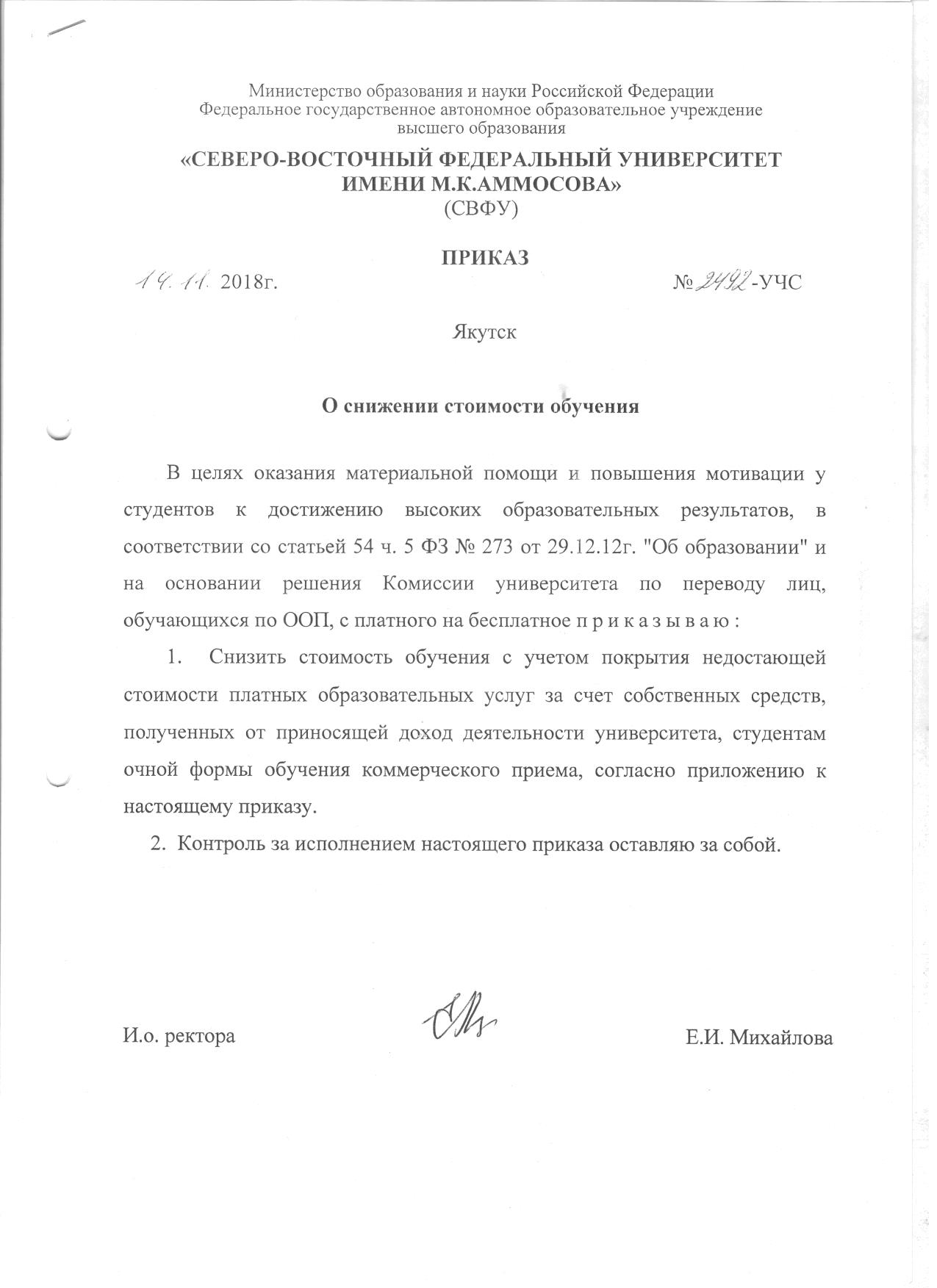  Приложениек приказу СВФУот 14.11.2018г. №2492-УЧССПИСОК СТУДЕНТОВ ОЧНОЙ ФОРМЫ ОБУЧЕНИЯ,ПОЛУЧИВШИХ СНИЖЕНИЕ СТОИМОСТИ ОБУЧЕНИЯ№УПГруппаФИОКатРешение комиссии1ИФИФ-БА-Полит-17Алексеева Эльза Васильевнакомм100% на 1 семестр2ИФКиСИФКС-БА-БЖ-16-КПавлов Станислав Юрьевичкомм100% на 1 семестр3ИФКиСИФКС-БА-БЖ-16-КТурнин Герасим Егоровичкомм100% на 1 семестр4ПИПИ-БА-ЛО-16Фёдорова Карина Афанасьевнакомм100% на 1 семестр5ЮКСПО-ЮК-17-1Михайлова Каролина Михайловнакомм100% на 1 учебный год